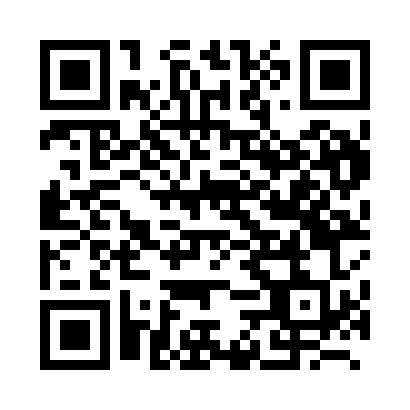 Prayer times for Engis, BelgiumWed 1 May 2024 - Fri 31 May 2024High Latitude Method: Angle Based RulePrayer Calculation Method: Muslim World LeagueAsar Calculation Method: ShafiPrayer times provided by https://www.salahtimes.comDateDayFajrSunriseDhuhrAsrMaghribIsha1Wed3:496:121:355:388:5911:132Thu3:466:111:355:389:0111:163Fri3:426:091:355:399:0311:184Sat3:396:071:355:399:0411:215Sun3:366:051:355:409:0611:246Mon3:326:041:355:419:0711:277Tue3:296:021:355:419:0911:308Wed3:256:001:355:429:1011:339Thu3:225:591:355:429:1211:3710Fri3:205:571:355:439:1311:4011Sat3:195:561:355:449:1511:4212Sun3:195:541:355:449:1611:4313Mon3:185:531:355:459:1811:4414Tue3:185:511:355:459:1911:4415Wed3:175:501:355:469:2111:4516Thu3:165:481:355:469:2211:4517Fri3:165:471:355:479:2311:4618Sat3:155:461:355:489:2511:4719Sun3:155:441:355:489:2611:4720Mon3:145:431:355:499:2811:4821Tue3:145:421:355:499:2911:4922Wed3:145:411:355:509:3011:4923Thu3:135:401:355:509:3211:5024Fri3:135:381:355:519:3311:5025Sat3:125:371:355:519:3411:5126Sun3:125:361:365:529:3511:5227Mon3:125:351:365:529:3611:5228Tue3:115:341:365:539:3811:5329Wed3:115:341:365:539:3911:5330Thu3:115:331:365:549:4011:5431Fri3:115:321:365:549:4111:54